Western Australia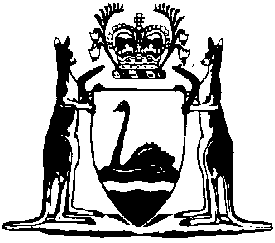 Industrial Relations Act 1979Industrial Relations (General) Amendment Regulations 2024Western AustraliaIndustrial Relations (General) Amendment Regulations 2024Contents1.	Citation	12.	Commencement	13.	Regulations amended	14.	Schedule 4 amended	1Industrial Relations Act 1979Industrial Relations (General) Amendment Regulations 2024Made by the Governor in Executive Council.1.	Citation		These regulations are the Industrial Relations (General) Amendment Regulations 2024.2.	Commencement		These regulations come into operation as follows —	(a)	regulations 1 and 2 — on the day on which these regulations are published on the WA legislation website;	(b)	the rest of the regulations — on the day after that day.3.	Regulations amended		These regulations amend the Industrial Relations (General) Regulations 1997.4.	Schedule 4 amended	(1)	In Schedule 4 Division 2 in the Table delete “Tamala Park Regional Council”.	(2)	In Schedule 4 Division 2 in the Table insert in alphabetical order:		Catalina Regional CouncilV. MOLAN, Clerk of the Executive Council